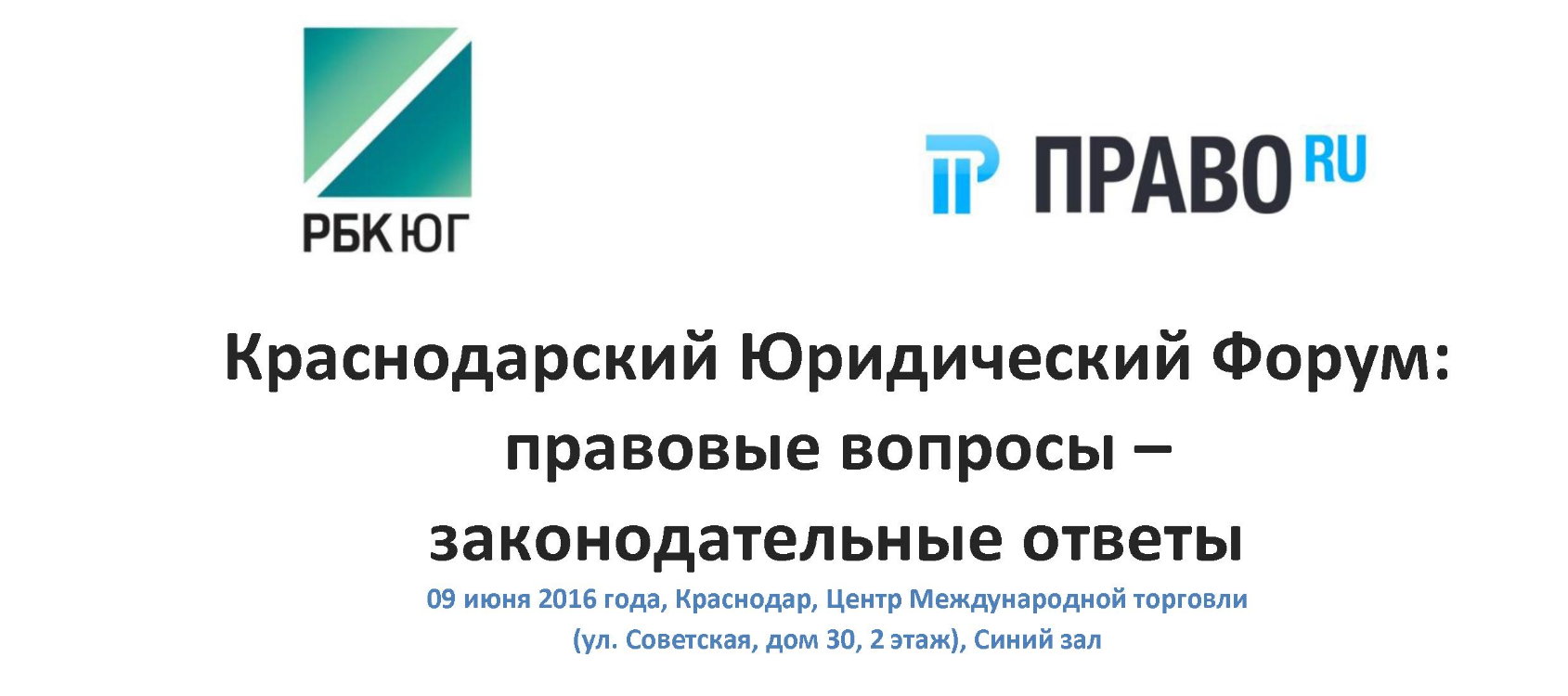 ЗАЯВКА НА УЧАСТИЕ Участие в мероприятии бесплатное!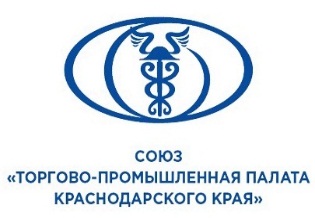 Заполненную заявку просьба отправить в Союз «Торгово-промышленная палата Краснодарского края» по факсу:  +7 (861) 267-27-62, 992-03-53, 992-03-48 или по e-mail: polina@tppkuban.ru1. Полное наименование Вашей организации:1. Полное наименование Вашей организации:1. Полное наименование Вашей организации:1. Полное наименование Вашей организации:2. Адрес:2. Адрес:3. Телефон (с кодом города):3. Телефон (с кодом города):3. Телефон (с кодом города):Факс:Факс:E-mail:     Сайт:     Сайт:4. Основной вид деятельности Вашей организации, описание производимой продукции или оказываемых услуг:4. Основной вид деятельности Вашей организации, описание производимой продукции или оказываемых услуг:4. Основной вид деятельности Вашей организации, описание производимой продукции или оказываемых услуг:4. Основной вид деятельности Вашей организации, описание производимой продукции или оказываемых услуг:4. Основной вид деятельности Вашей организации, описание производимой продукции или оказываемых услуг:4. Основной вид деятельности Вашей организации, описание производимой продукции или оказываемых услуг:4. Основной вид деятельности Вашей организации, описание производимой продукции или оказываемых услуг:4. Основной вид деятельности Вашей организации, описание производимой продукции или оказываемых услуг:4. Основной вид деятельности Вашей организации, описание производимой продукции или оказываемых услуг:5. Представители Вашей организации на Форуме (ФИО полностью, должность):5. Представители Вашей организации на Форуме (ФИО полностью, должность):5. Представители Вашей организации на Форуме (ФИО полностью, должность):5. Представители Вашей организации на Форуме (ФИО полностью, должность):5. Представители Вашей организации на Форуме (ФИО полностью, должность):5. Представители Вашей организации на Форуме (ФИО полностью, должность):5. Представители Вашей организации на Форуме (ФИО полностью, должность):5. Представители Вашей организации на Форуме (ФИО полностью, должность):5. Представители Вашей организации на Форуме (ФИО полностью, должность):6. ФИО, моб. телефон контактного лица:6. ФИО, моб. телефон контактного лица:6. ФИО, моб. телефон контактного лица:6. ФИО, моб. телефон контактного лица:6. ФИО, моб. телефон контактного лица:6. ФИО, моб. телефон контактного лица:6. ФИО, моб. телефон контактного лица:6. ФИО, моб. телефон контактного лица:6. ФИО, моб. телефон контактного лица: